National Renewable Energy LaboratoryENVIRONMENT, SAFETY, AND HEALTHOFFEROR OR LOWER-TIER SUBCONTRACTOR RISK EVALUATION WORKSHEET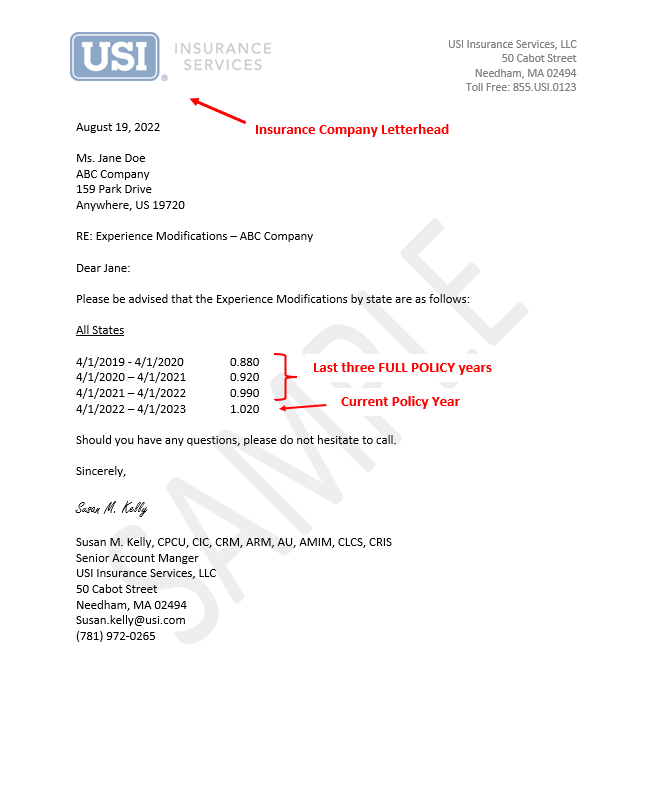 OFFEROR OR LOWER-TIER SUBCONTRACTOR INFORMATION OFFEROR OR LOWER-TIER SUBCONTRACTOR INFORMATION OFFEROR OR LOWER-TIER SUBCONTRACTOR INFORMATION OFFEROR OR LOWER-TIER SUBCONTRACTOR INFORMATION OFFEROR OR LOWER-TIER SUBCONTRACTOR INFORMATION OFFEROR OR LOWER-TIER SUBCONTRACTOR INFORMATION OFFEROR OR LOWER-TIER SUBCONTRACTOR INFORMATION OFFEROR OR LOWER-TIER SUBCONTRACTOR INFORMATION OFFEROR OR LOWER-TIER SUBCONTRACTOR INFORMATION OFFEROR OR LOWER-TIER SUBCONTRACTOR INFORMATION OFFEROR OR LOWER-TIER SUBCONTRACTOR INFORMATION OFFEROR OR LOWER-TIER SUBCONTRACTOR INFORMATION OFFEROR OR LOWER-TIER SUBCONTRACTOR INFORMATION OFFEROR OR LOWER-TIER SUBCONTRACTOR INFORMATION OFFEROR OR LOWER-TIER SUBCONTRACTOR INFORMATION OFFEROR OR LOWER-TIER SUBCONTRACTOR INFORMATION OFFEROR OR LOWER-TIER SUBCONTRACTOR INFORMATION OFFEROR OR LOWER-TIER SUBCONTRACTOR INFORMATION OFFEROR OR LOWER-TIER SUBCONTRACTOR INFORMATION OFFEROR OR LOWER-TIER SUBCONTRACTOR INFORMATION Offeror (or Lower-Tier Subcontractor)Offeror (or Lower-Tier Subcontractor)Offeror (or Lower-Tier Subcontractor)Offeror (or Lower-Tier Subcontractor)Offeror (or Lower-Tier Subcontractor)Offeror (or Lower-Tier Subcontractor)Offeror (or Lower-Tier Subcontractor)Offeror (or Lower-Tier Subcontractor)Offeror (or Lower-Tier Subcontractor)Offeror (or Lower-Tier Subcontractor)Offeror (or Lower-Tier Subcontractor)Date of SubmissionDate of SubmissionDate of SubmissionDate of SubmissionDate of SubmissionDate of SubmissionDate of SubmissionDate of SubmissionDate of SubmissionDate of SubmissionDate of SubmissionPolicy PeriodPolicy PeriodPolicy PeriodPolicy PeriodPolicy PeriodPolicy PeriodPolicy PeriodPolicy PeriodPolicy PeriodPolicy PeriodPolicy PeriodNorth American Industry Classification System CodeNorth American Industry Classification System CodeNorth American Industry Classification System CodeNorth American Industry Classification System CodeNorth American Industry Classification System CodeNorth American Industry Classification System CodeNorth American Industry Classification System CodeNorth American Industry Classification System CodeNorth American Industry Classification System CodeNorth American Industry Classification System CodeNorth American Industry Classification System CodeRISK EVALUATION RISK EVALUATION RISK EVALUATION RISK EVALUATION RISK EVALUATION RISK EVALUATION RISK EVALUATION RISK EVALUATION RISK EVALUATION RISK EVALUATION RISK EVALUATION RISK EVALUATION RISK EVALUATION RISK EVALUATION RISK EVALUATION RISK EVALUATION RISK EVALUATION RISK EVALUATION RISK EVALUATION RISK EVALUATION Initial Review and Acceptance. Offerors and their lower-tier subcontractors are required to meet NREL-acceptable environment, safety, and health (ESH) qualification criteria prior to being awarded a subcontract or lower-tier subcontract to perform work at an NREL site. NREL considers a three-year average experience modification rate (EMR) of less than or equal to 1.00 AND a “No” response to questions 2, 3, and 4 to be acceptable.Initial Review and Acceptance. Offerors and their lower-tier subcontractors are required to meet NREL-acceptable environment, safety, and health (ESH) qualification criteria prior to being awarded a subcontract or lower-tier subcontract to perform work at an NREL site. NREL considers a three-year average experience modification rate (EMR) of less than or equal to 1.00 AND a “No” response to questions 2, 3, and 4 to be acceptable.Initial Review and Acceptance. Offerors and their lower-tier subcontractors are required to meet NREL-acceptable environment, safety, and health (ESH) qualification criteria prior to being awarded a subcontract or lower-tier subcontract to perform work at an NREL site. NREL considers a three-year average experience modification rate (EMR) of less than or equal to 1.00 AND a “No” response to questions 2, 3, and 4 to be acceptable.Initial Review and Acceptance. Offerors and their lower-tier subcontractors are required to meet NREL-acceptable environment, safety, and health (ESH) qualification criteria prior to being awarded a subcontract or lower-tier subcontract to perform work at an NREL site. NREL considers a three-year average experience modification rate (EMR) of less than or equal to 1.00 AND a “No” response to questions 2, 3, and 4 to be acceptable.Initial Review and Acceptance. Offerors and their lower-tier subcontractors are required to meet NREL-acceptable environment, safety, and health (ESH) qualification criteria prior to being awarded a subcontract or lower-tier subcontract to perform work at an NREL site. NREL considers a three-year average experience modification rate (EMR) of less than or equal to 1.00 AND a “No” response to questions 2, 3, and 4 to be acceptable.Initial Review and Acceptance. Offerors and their lower-tier subcontractors are required to meet NREL-acceptable environment, safety, and health (ESH) qualification criteria prior to being awarded a subcontract or lower-tier subcontract to perform work at an NREL site. NREL considers a three-year average experience modification rate (EMR) of less than or equal to 1.00 AND a “No” response to questions 2, 3, and 4 to be acceptable.Initial Review and Acceptance. Offerors and their lower-tier subcontractors are required to meet NREL-acceptable environment, safety, and health (ESH) qualification criteria prior to being awarded a subcontract or lower-tier subcontract to perform work at an NREL site. NREL considers a three-year average experience modification rate (EMR) of less than or equal to 1.00 AND a “No” response to questions 2, 3, and 4 to be acceptable.Initial Review and Acceptance. Offerors and their lower-tier subcontractors are required to meet NREL-acceptable environment, safety, and health (ESH) qualification criteria prior to being awarded a subcontract or lower-tier subcontract to perform work at an NREL site. NREL considers a three-year average experience modification rate (EMR) of less than or equal to 1.00 AND a “No” response to questions 2, 3, and 4 to be acceptable.Initial Review and Acceptance. Offerors and their lower-tier subcontractors are required to meet NREL-acceptable environment, safety, and health (ESH) qualification criteria prior to being awarded a subcontract or lower-tier subcontract to perform work at an NREL site. NREL considers a three-year average experience modification rate (EMR) of less than or equal to 1.00 AND a “No” response to questions 2, 3, and 4 to be acceptable.Initial Review and Acceptance. Offerors and their lower-tier subcontractors are required to meet NREL-acceptable environment, safety, and health (ESH) qualification criteria prior to being awarded a subcontract or lower-tier subcontract to perform work at an NREL site. NREL considers a three-year average experience modification rate (EMR) of less than or equal to 1.00 AND a “No” response to questions 2, 3, and 4 to be acceptable.Initial Review and Acceptance. Offerors and their lower-tier subcontractors are required to meet NREL-acceptable environment, safety, and health (ESH) qualification criteria prior to being awarded a subcontract or lower-tier subcontract to perform work at an NREL site. NREL considers a three-year average experience modification rate (EMR) of less than or equal to 1.00 AND a “No” response to questions 2, 3, and 4 to be acceptable.Initial Review and Acceptance. Offerors and their lower-tier subcontractors are required to meet NREL-acceptable environment, safety, and health (ESH) qualification criteria prior to being awarded a subcontract or lower-tier subcontract to perform work at an NREL site. NREL considers a three-year average experience modification rate (EMR) of less than or equal to 1.00 AND a “No” response to questions 2, 3, and 4 to be acceptable.Initial Review and Acceptance. Offerors and their lower-tier subcontractors are required to meet NREL-acceptable environment, safety, and health (ESH) qualification criteria prior to being awarded a subcontract or lower-tier subcontract to perform work at an NREL site. NREL considers a three-year average experience modification rate (EMR) of less than or equal to 1.00 AND a “No” response to questions 2, 3, and 4 to be acceptable.Initial Review and Acceptance. Offerors and their lower-tier subcontractors are required to meet NREL-acceptable environment, safety, and health (ESH) qualification criteria prior to being awarded a subcontract or lower-tier subcontract to perform work at an NREL site. NREL considers a three-year average experience modification rate (EMR) of less than or equal to 1.00 AND a “No” response to questions 2, 3, and 4 to be acceptable.Initial Review and Acceptance. Offerors and their lower-tier subcontractors are required to meet NREL-acceptable environment, safety, and health (ESH) qualification criteria prior to being awarded a subcontract or lower-tier subcontract to perform work at an NREL site. NREL considers a three-year average experience modification rate (EMR) of less than or equal to 1.00 AND a “No” response to questions 2, 3, and 4 to be acceptable.Initial Review and Acceptance. Offerors and their lower-tier subcontractors are required to meet NREL-acceptable environment, safety, and health (ESH) qualification criteria prior to being awarded a subcontract or lower-tier subcontract to perform work at an NREL site. NREL considers a three-year average experience modification rate (EMR) of less than or equal to 1.00 AND a “No” response to questions 2, 3, and 4 to be acceptable.Initial Review and Acceptance. Offerors and their lower-tier subcontractors are required to meet NREL-acceptable environment, safety, and health (ESH) qualification criteria prior to being awarded a subcontract or lower-tier subcontract to perform work at an NREL site. NREL considers a three-year average experience modification rate (EMR) of less than or equal to 1.00 AND a “No” response to questions 2, 3, and 4 to be acceptable.Initial Review and Acceptance. Offerors and their lower-tier subcontractors are required to meet NREL-acceptable environment, safety, and health (ESH) qualification criteria prior to being awarded a subcontract or lower-tier subcontract to perform work at an NREL site. NREL considers a three-year average experience modification rate (EMR) of less than or equal to 1.00 AND a “No” response to questions 2, 3, and 4 to be acceptable.Initial Review and Acceptance. Offerors and their lower-tier subcontractors are required to meet NREL-acceptable environment, safety, and health (ESH) qualification criteria prior to being awarded a subcontract or lower-tier subcontract to perform work at an NREL site. NREL considers a three-year average experience modification rate (EMR) of less than or equal to 1.00 AND a “No” response to questions 2, 3, and 4 to be acceptable.Initial Review and Acceptance. Offerors and their lower-tier subcontractors are required to meet NREL-acceptable environment, safety, and health (ESH) qualification criteria prior to being awarded a subcontract or lower-tier subcontract to perform work at an NREL site. NREL considers a three-year average experience modification rate (EMR) of less than or equal to 1.00 AND a “No” response to questions 2, 3, and 4 to be acceptable.Additional Evaluation and Assessment. Offerors or lower-tier subcontractors that report a three-year average EMR above 1.00 OR have responded “Yes” to questions 2, 3, and/or 4 are required to provide responses to questions 5 and 6 below. The ESH point of contact will evaluate and assess the offeror’s or lower-tier subcontractor’s additional responses to determine offeror or lower-tier subcontractor acceptability. However, NREL reserves the right to consider additional information requested by NREL used to determine whether the offeror or lower-tier subcontractor is accepted or rejected.Additional Evaluation and Assessment. Offerors or lower-tier subcontractors that report a three-year average EMR above 1.00 OR have responded “Yes” to questions 2, 3, and/or 4 are required to provide responses to questions 5 and 6 below. The ESH point of contact will evaluate and assess the offeror’s or lower-tier subcontractor’s additional responses to determine offeror or lower-tier subcontractor acceptability. However, NREL reserves the right to consider additional information requested by NREL used to determine whether the offeror or lower-tier subcontractor is accepted or rejected.Additional Evaluation and Assessment. Offerors or lower-tier subcontractors that report a three-year average EMR above 1.00 OR have responded “Yes” to questions 2, 3, and/or 4 are required to provide responses to questions 5 and 6 below. The ESH point of contact will evaluate and assess the offeror’s or lower-tier subcontractor’s additional responses to determine offeror or lower-tier subcontractor acceptability. However, NREL reserves the right to consider additional information requested by NREL used to determine whether the offeror or lower-tier subcontractor is accepted or rejected.Additional Evaluation and Assessment. Offerors or lower-tier subcontractors that report a three-year average EMR above 1.00 OR have responded “Yes” to questions 2, 3, and/or 4 are required to provide responses to questions 5 and 6 below. The ESH point of contact will evaluate and assess the offeror’s or lower-tier subcontractor’s additional responses to determine offeror or lower-tier subcontractor acceptability. However, NREL reserves the right to consider additional information requested by NREL used to determine whether the offeror or lower-tier subcontractor is accepted or rejected.Additional Evaluation and Assessment. Offerors or lower-tier subcontractors that report a three-year average EMR above 1.00 OR have responded “Yes” to questions 2, 3, and/or 4 are required to provide responses to questions 5 and 6 below. The ESH point of contact will evaluate and assess the offeror’s or lower-tier subcontractor’s additional responses to determine offeror or lower-tier subcontractor acceptability. However, NREL reserves the right to consider additional information requested by NREL used to determine whether the offeror or lower-tier subcontractor is accepted or rejected.Additional Evaluation and Assessment. Offerors or lower-tier subcontractors that report a three-year average EMR above 1.00 OR have responded “Yes” to questions 2, 3, and/or 4 are required to provide responses to questions 5 and 6 below. The ESH point of contact will evaluate and assess the offeror’s or lower-tier subcontractor’s additional responses to determine offeror or lower-tier subcontractor acceptability. However, NREL reserves the right to consider additional information requested by NREL used to determine whether the offeror or lower-tier subcontractor is accepted or rejected.Additional Evaluation and Assessment. Offerors or lower-tier subcontractors that report a three-year average EMR above 1.00 OR have responded “Yes” to questions 2, 3, and/or 4 are required to provide responses to questions 5 and 6 below. The ESH point of contact will evaluate and assess the offeror’s or lower-tier subcontractor’s additional responses to determine offeror or lower-tier subcontractor acceptability. However, NREL reserves the right to consider additional information requested by NREL used to determine whether the offeror or lower-tier subcontractor is accepted or rejected.Additional Evaluation and Assessment. Offerors or lower-tier subcontractors that report a three-year average EMR above 1.00 OR have responded “Yes” to questions 2, 3, and/or 4 are required to provide responses to questions 5 and 6 below. The ESH point of contact will evaluate and assess the offeror’s or lower-tier subcontractor’s additional responses to determine offeror or lower-tier subcontractor acceptability. However, NREL reserves the right to consider additional information requested by NREL used to determine whether the offeror or lower-tier subcontractor is accepted or rejected.Additional Evaluation and Assessment. Offerors or lower-tier subcontractors that report a three-year average EMR above 1.00 OR have responded “Yes” to questions 2, 3, and/or 4 are required to provide responses to questions 5 and 6 below. The ESH point of contact will evaluate and assess the offeror’s or lower-tier subcontractor’s additional responses to determine offeror or lower-tier subcontractor acceptability. However, NREL reserves the right to consider additional information requested by NREL used to determine whether the offeror or lower-tier subcontractor is accepted or rejected.Additional Evaluation and Assessment. Offerors or lower-tier subcontractors that report a three-year average EMR above 1.00 OR have responded “Yes” to questions 2, 3, and/or 4 are required to provide responses to questions 5 and 6 below. The ESH point of contact will evaluate and assess the offeror’s or lower-tier subcontractor’s additional responses to determine offeror or lower-tier subcontractor acceptability. However, NREL reserves the right to consider additional information requested by NREL used to determine whether the offeror or lower-tier subcontractor is accepted or rejected.Additional Evaluation and Assessment. Offerors or lower-tier subcontractors that report a three-year average EMR above 1.00 OR have responded “Yes” to questions 2, 3, and/or 4 are required to provide responses to questions 5 and 6 below. The ESH point of contact will evaluate and assess the offeror’s or lower-tier subcontractor’s additional responses to determine offeror or lower-tier subcontractor acceptability. However, NREL reserves the right to consider additional information requested by NREL used to determine whether the offeror or lower-tier subcontractor is accepted or rejected.Additional Evaluation and Assessment. Offerors or lower-tier subcontractors that report a three-year average EMR above 1.00 OR have responded “Yes” to questions 2, 3, and/or 4 are required to provide responses to questions 5 and 6 below. The ESH point of contact will evaluate and assess the offeror’s or lower-tier subcontractor’s additional responses to determine offeror or lower-tier subcontractor acceptability. However, NREL reserves the right to consider additional information requested by NREL used to determine whether the offeror or lower-tier subcontractor is accepted or rejected.Additional Evaluation and Assessment. Offerors or lower-tier subcontractors that report a three-year average EMR above 1.00 OR have responded “Yes” to questions 2, 3, and/or 4 are required to provide responses to questions 5 and 6 below. The ESH point of contact will evaluate and assess the offeror’s or lower-tier subcontractor’s additional responses to determine offeror or lower-tier subcontractor acceptability. However, NREL reserves the right to consider additional information requested by NREL used to determine whether the offeror or lower-tier subcontractor is accepted or rejected.Additional Evaluation and Assessment. Offerors or lower-tier subcontractors that report a three-year average EMR above 1.00 OR have responded “Yes” to questions 2, 3, and/or 4 are required to provide responses to questions 5 and 6 below. The ESH point of contact will evaluate and assess the offeror’s or lower-tier subcontractor’s additional responses to determine offeror or lower-tier subcontractor acceptability. However, NREL reserves the right to consider additional information requested by NREL used to determine whether the offeror or lower-tier subcontractor is accepted or rejected.Additional Evaluation and Assessment. Offerors or lower-tier subcontractors that report a three-year average EMR above 1.00 OR have responded “Yes” to questions 2, 3, and/or 4 are required to provide responses to questions 5 and 6 below. The ESH point of contact will evaluate and assess the offeror’s or lower-tier subcontractor’s additional responses to determine offeror or lower-tier subcontractor acceptability. However, NREL reserves the right to consider additional information requested by NREL used to determine whether the offeror or lower-tier subcontractor is accepted or rejected.Additional Evaluation and Assessment. Offerors or lower-tier subcontractors that report a three-year average EMR above 1.00 OR have responded “Yes” to questions 2, 3, and/or 4 are required to provide responses to questions 5 and 6 below. The ESH point of contact will evaluate and assess the offeror’s or lower-tier subcontractor’s additional responses to determine offeror or lower-tier subcontractor acceptability. However, NREL reserves the right to consider additional information requested by NREL used to determine whether the offeror or lower-tier subcontractor is accepted or rejected.Additional Evaluation and Assessment. Offerors or lower-tier subcontractors that report a three-year average EMR above 1.00 OR have responded “Yes” to questions 2, 3, and/or 4 are required to provide responses to questions 5 and 6 below. The ESH point of contact will evaluate and assess the offeror’s or lower-tier subcontractor’s additional responses to determine offeror or lower-tier subcontractor acceptability. However, NREL reserves the right to consider additional information requested by NREL used to determine whether the offeror or lower-tier subcontractor is accepted or rejected.Additional Evaluation and Assessment. Offerors or lower-tier subcontractors that report a three-year average EMR above 1.00 OR have responded “Yes” to questions 2, 3, and/or 4 are required to provide responses to questions 5 and 6 below. The ESH point of contact will evaluate and assess the offeror’s or lower-tier subcontractor’s additional responses to determine offeror or lower-tier subcontractor acceptability. However, NREL reserves the right to consider additional information requested by NREL used to determine whether the offeror or lower-tier subcontractor is accepted or rejected.Additional Evaluation and Assessment. Offerors or lower-tier subcontractors that report a three-year average EMR above 1.00 OR have responded “Yes” to questions 2, 3, and/or 4 are required to provide responses to questions 5 and 6 below. The ESH point of contact will evaluate and assess the offeror’s or lower-tier subcontractor’s additional responses to determine offeror or lower-tier subcontractor acceptability. However, NREL reserves the right to consider additional information requested by NREL used to determine whether the offeror or lower-tier subcontractor is accepted or rejected.Additional Evaluation and Assessment. Offerors or lower-tier subcontractors that report a three-year average EMR above 1.00 OR have responded “Yes” to questions 2, 3, and/or 4 are required to provide responses to questions 5 and 6 below. The ESH point of contact will evaluate and assess the offeror’s or lower-tier subcontractor’s additional responses to determine offeror or lower-tier subcontractor acceptability. However, NREL reserves the right to consider additional information requested by NREL used to determine whether the offeror or lower-tier subcontractor is accepted or rejected.Submit Your Experience Modification Rate (EMR). Request a letter from your insurance company indicating your EMR for the current policy period and past 3 policy periods (four policy periods in total). The letter must be on the insurance company’s letterhead and loss runs will not be accepted in lieu of letter. An example letter is attached for reference. Completed?Submit Your Experience Modification Rate (EMR). Request a letter from your insurance company indicating your EMR for the current policy period and past 3 policy periods (four policy periods in total). The letter must be on the insurance company’s letterhead and loss runs will not be accepted in lieu of letter. An example letter is attached for reference. Completed?Submit Your Experience Modification Rate (EMR). Request a letter from your insurance company indicating your EMR for the current policy period and past 3 policy periods (four policy periods in total). The letter must be on the insurance company’s letterhead and loss runs will not be accepted in lieu of letter. An example letter is attached for reference. Completed?Submit Your Experience Modification Rate (EMR). Request a letter from your insurance company indicating your EMR for the current policy period and past 3 policy periods (four policy periods in total). The letter must be on the insurance company’s letterhead and loss runs will not be accepted in lieu of letter. An example letter is attached for reference. Completed?Submit Your Experience Modification Rate (EMR). Request a letter from your insurance company indicating your EMR for the current policy period and past 3 policy periods (four policy periods in total). The letter must be on the insurance company’s letterhead and loss runs will not be accepted in lieu of letter. An example letter is attached for reference. Completed?Submit Your Experience Modification Rate (EMR). Request a letter from your insurance company indicating your EMR for the current policy period and past 3 policy periods (four policy periods in total). The letter must be on the insurance company’s letterhead and loss runs will not be accepted in lieu of letter. An example letter is attached for reference. Completed?Submit Your Experience Modification Rate (EMR). Request a letter from your insurance company indicating your EMR for the current policy period and past 3 policy periods (four policy periods in total). The letter must be on the insurance company’s letterhead and loss runs will not be accepted in lieu of letter. An example letter is attached for reference. Completed?Submit Your Experience Modification Rate (EMR). Request a letter from your insurance company indicating your EMR for the current policy period and past 3 policy periods (four policy periods in total). The letter must be on the insurance company’s letterhead and loss runs will not be accepted in lieu of letter. An example letter is attached for reference. Completed?Submit Your Experience Modification Rate (EMR). Request a letter from your insurance company indicating your EMR for the current policy period and past 3 policy periods (four policy periods in total). The letter must be on the insurance company’s letterhead and loss runs will not be accepted in lieu of letter. An example letter is attached for reference. Completed?Submit Your Experience Modification Rate (EMR). Request a letter from your insurance company indicating your EMR for the current policy period and past 3 policy periods (four policy periods in total). The letter must be on the insurance company’s letterhead and loss runs will not be accepted in lieu of letter. An example letter is attached for reference. Completed?Submit Your Experience Modification Rate (EMR). Request a letter from your insurance company indicating your EMR for the current policy period and past 3 policy periods (four policy periods in total). The letter must be on the insurance company’s letterhead and loss runs will not be accepted in lieu of letter. An example letter is attached for reference. Completed?Submit Your Experience Modification Rate (EMR). Request a letter from your insurance company indicating your EMR for the current policy period and past 3 policy periods (four policy periods in total). The letter must be on the insurance company’s letterhead and loss runs will not be accepted in lieu of letter. An example letter is attached for reference. Completed?Submit Your Experience Modification Rate (EMR). Request a letter from your insurance company indicating your EMR for the current policy period and past 3 policy periods (four policy periods in total). The letter must be on the insurance company’s letterhead and loss runs will not be accepted in lieu of letter. An example letter is attached for reference. Completed?Submit Your Experience Modification Rate (EMR). Request a letter from your insurance company indicating your EMR for the current policy period and past 3 policy periods (four policy periods in total). The letter must be on the insurance company’s letterhead and loss runs will not be accepted in lieu of letter. An example letter is attached for reference. Completed?Submit Your Experience Modification Rate (EMR). Request a letter from your insurance company indicating your EMR for the current policy period and past 3 policy periods (four policy periods in total). The letter must be on the insurance company’s letterhead and loss runs will not be accepted in lieu of letter. An example letter is attached for reference. Completed?Submit Your Experience Modification Rate (EMR). Request a letter from your insurance company indicating your EMR for the current policy period and past 3 policy periods (four policy periods in total). The letter must be on the insurance company’s letterhead and loss runs will not be accepted in lieu of letter. An example letter is attached for reference. Completed?Submit Your Experience Modification Rate (EMR). Request a letter from your insurance company indicating your EMR for the current policy period and past 3 policy periods (four policy periods in total). The letter must be on the insurance company’s letterhead and loss runs will not be accepted in lieu of letter. An example letter is attached for reference. Completed?Submit Your Experience Modification Rate (EMR). Request a letter from your insurance company indicating your EMR for the current policy period and past 3 policy periods (four policy periods in total). The letter must be on the insurance company’s letterhead and loss runs will not be accepted in lieu of letter. An example letter is attached for reference. Completed?Submit Your Experience Modification Rate (EMR). Request a letter from your insurance company indicating your EMR for the current policy period and past 3 policy periods (four policy periods in total). The letter must be on the insurance company’s letterhead and loss runs will not be accepted in lieu of letter. An example letter is attached for reference. Completed?Submit Your Experience Modification Rate (EMR). Request a letter from your insurance company indicating your EMR for the current policy period and past 3 policy periods (four policy periods in total). The letter must be on the insurance company’s letterhead and loss runs will not be accepted in lieu of letter. An example letter is attached for reference. Completed? Yes Yes No No No No No No No No No No No No No No No NoIf no, provide a written explanation for not providing EMR historyIf no, provide a written explanation for not providing EMR historyIf no, provide a written explanation for not providing EMR historyIf no, provide a written explanation for not providing EMR historyIf no, provide a written explanation for not providing EMR historyIf no, provide a written explanation for not providing EMR historyIf no, provide a written explanation for not providing EMR historyIf no, provide a written explanation for not providing EMR historyIf no, provide a written explanation for not providing EMR historyIf no, provide a written explanation for not providing EMR historyIf no, provide a written explanation for not providing EMR historyIf no, provide a written explanation for not providing EMR historyIf no, provide a written explanation for not providing EMR historyIf no, provide a written explanation for not providing EMR historyIf no, provide a written explanation for not providing EMR historyIf no, provide a written explanation for not providing EMR historyIf no, provide a written explanation for not providing EMR historyIf no, provide a written explanation for not providing EMR historyOccupational Safety and Health Administration (OSHA) Citations. Has your firm received one or more OSHA citations in the last three years?Occupational Safety and Health Administration (OSHA) Citations. Has your firm received one or more OSHA citations in the last three years?Occupational Safety and Health Administration (OSHA) Citations. Has your firm received one or more OSHA citations in the last three years?Occupational Safety and Health Administration (OSHA) Citations. Has your firm received one or more OSHA citations in the last three years?Occupational Safety and Health Administration (OSHA) Citations. Has your firm received one or more OSHA citations in the last three years?Occupational Safety and Health Administration (OSHA) Citations. Has your firm received one or more OSHA citations in the last three years?Occupational Safety and Health Administration (OSHA) Citations. Has your firm received one or more OSHA citations in the last three years?Occupational Safety and Health Administration (OSHA) Citations. Has your firm received one or more OSHA citations in the last three years?Occupational Safety and Health Administration (OSHA) Citations. Has your firm received one or more OSHA citations in the last three years?Occupational Safety and Health Administration (OSHA) Citations. Has your firm received one or more OSHA citations in the last three years?Occupational Safety and Health Administration (OSHA) Citations. Has your firm received one or more OSHA citations in the last three years?Occupational Safety and Health Administration (OSHA) Citations. Has your firm received one or more OSHA citations in the last three years?Occupational Safety and Health Administration (OSHA) Citations. Has your firm received one or more OSHA citations in the last three years?Occupational Safety and Health Administration (OSHA) Citations. Has your firm received one or more OSHA citations in the last three years?Occupational Safety and Health Administration (OSHA) Citations. Has your firm received one or more OSHA citations in the last three years?Occupational Safety and Health Administration (OSHA) Citations. Has your firm received one or more OSHA citations in the last three years?Occupational Safety and Health Administration (OSHA) Citations. Has your firm received one or more OSHA citations in the last three years?Occupational Safety and Health Administration (OSHA) Citations. Has your firm received one or more OSHA citations in the last three years?Occupational Safety and Health Administration (OSHA) Citations. Has your firm received one or more OSHA citations in the last three years?Occupational Safety and Health Administration (OSHA) Citations. Has your firm received one or more OSHA citations in the last three years? Yes Yes No No No No No No No No No No No No No No No NoIf yes, provide a written explanation for each incident in an attachment to this form.If yes, provide a written explanation for each incident in an attachment to this form.If yes, provide a written explanation for each incident in an attachment to this form.If yes, provide a written explanation for each incident in an attachment to this form.If yes, provide a written explanation for each incident in an attachment to this form.If yes, provide a written explanation for each incident in an attachment to this form.If yes, provide a written explanation for each incident in an attachment to this form.If yes, provide a written explanation for each incident in an attachment to this form.If yes, provide a written explanation for each incident in an attachment to this form.If yes, provide a written explanation for each incident in an attachment to this form.If yes, provide a written explanation for each incident in an attachment to this form.If yes, provide a written explanation for each incident in an attachment to this form.If yes, provide a written explanation for each incident in an attachment to this form.If yes, provide a written explanation for each incident in an attachment to this form.If yes, provide a written explanation for each incident in an attachment to this form.If yes, provide a written explanation for each incident in an attachment to this form.If yes, provide a written explanation for each incident in an attachment to this form.If yes, provide a written explanation for each incident in an attachment to this form.Fatalities, Multiple Hospitalizations, or Amputation(s). Has your firm experienced a single work-related incident resulting in a fatality, inpatient hospitalization, loss of an eye, or amputation(s) in the last three years?Fatalities, Multiple Hospitalizations, or Amputation(s). Has your firm experienced a single work-related incident resulting in a fatality, inpatient hospitalization, loss of an eye, or amputation(s) in the last three years?Fatalities, Multiple Hospitalizations, or Amputation(s). Has your firm experienced a single work-related incident resulting in a fatality, inpatient hospitalization, loss of an eye, or amputation(s) in the last three years?Fatalities, Multiple Hospitalizations, or Amputation(s). Has your firm experienced a single work-related incident resulting in a fatality, inpatient hospitalization, loss of an eye, or amputation(s) in the last three years?Fatalities, Multiple Hospitalizations, or Amputation(s). Has your firm experienced a single work-related incident resulting in a fatality, inpatient hospitalization, loss of an eye, or amputation(s) in the last three years?Fatalities, Multiple Hospitalizations, or Amputation(s). Has your firm experienced a single work-related incident resulting in a fatality, inpatient hospitalization, loss of an eye, or amputation(s) in the last three years?Fatalities, Multiple Hospitalizations, or Amputation(s). Has your firm experienced a single work-related incident resulting in a fatality, inpatient hospitalization, loss of an eye, or amputation(s) in the last three years?Fatalities, Multiple Hospitalizations, or Amputation(s). Has your firm experienced a single work-related incident resulting in a fatality, inpatient hospitalization, loss of an eye, or amputation(s) in the last three years?Fatalities, Multiple Hospitalizations, or Amputation(s). Has your firm experienced a single work-related incident resulting in a fatality, inpatient hospitalization, loss of an eye, or amputation(s) in the last three years?Fatalities, Multiple Hospitalizations, or Amputation(s). Has your firm experienced a single work-related incident resulting in a fatality, inpatient hospitalization, loss of an eye, or amputation(s) in the last three years?Fatalities, Multiple Hospitalizations, or Amputation(s). Has your firm experienced a single work-related incident resulting in a fatality, inpatient hospitalization, loss of an eye, or amputation(s) in the last three years?Fatalities, Multiple Hospitalizations, or Amputation(s). Has your firm experienced a single work-related incident resulting in a fatality, inpatient hospitalization, loss of an eye, or amputation(s) in the last three years?Fatalities, Multiple Hospitalizations, or Amputation(s). Has your firm experienced a single work-related incident resulting in a fatality, inpatient hospitalization, loss of an eye, or amputation(s) in the last three years?Fatalities, Multiple Hospitalizations, or Amputation(s). Has your firm experienced a single work-related incident resulting in a fatality, inpatient hospitalization, loss of an eye, or amputation(s) in the last three years?Fatalities, Multiple Hospitalizations, or Amputation(s). Has your firm experienced a single work-related incident resulting in a fatality, inpatient hospitalization, loss of an eye, or amputation(s) in the last three years?Fatalities, Multiple Hospitalizations, or Amputation(s). Has your firm experienced a single work-related incident resulting in a fatality, inpatient hospitalization, loss of an eye, or amputation(s) in the last three years?Fatalities, Multiple Hospitalizations, or Amputation(s). Has your firm experienced a single work-related incident resulting in a fatality, inpatient hospitalization, loss of an eye, or amputation(s) in the last three years?Fatalities, Multiple Hospitalizations, or Amputation(s). Has your firm experienced a single work-related incident resulting in a fatality, inpatient hospitalization, loss of an eye, or amputation(s) in the last three years?Fatalities, Multiple Hospitalizations, or Amputation(s). Has your firm experienced a single work-related incident resulting in a fatality, inpatient hospitalization, loss of an eye, or amputation(s) in the last three years?Fatalities, Multiple Hospitalizations, or Amputation(s). Has your firm experienced a single work-related incident resulting in a fatality, inpatient hospitalization, loss of an eye, or amputation(s) in the last three years? Yes Yes No No No No No No No No No No No No No No No NoIf yes, provide a written explanation for each citation in an attachment to this form.If yes, provide a written explanation for each citation in an attachment to this form.If yes, provide a written explanation for each citation in an attachment to this form.If yes, provide a written explanation for each citation in an attachment to this form.If yes, provide a written explanation for each citation in an attachment to this form.If yes, provide a written explanation for each citation in an attachment to this form.If yes, provide a written explanation for each citation in an attachment to this form.If yes, provide a written explanation for each citation in an attachment to this form.If yes, provide a written explanation for each citation in an attachment to this form.If yes, provide a written explanation for each citation in an attachment to this form.If yes, provide a written explanation for each citation in an attachment to this form.If yes, provide a written explanation for each citation in an attachment to this form.If yes, provide a written explanation for each citation in an attachment to this form.If yes, provide a written explanation for each citation in an attachment to this form.If yes, provide a written explanation for each citation in an attachment to this form.If yes, provide a written explanation for each citation in an attachment to this form.If yes, provide a written explanation for each citation in an attachment to this form.If yes, provide a written explanation for each citation in an attachment to this form.Environmental Record. Has your firm received violations pertaining to federal, state, or local environmental standard, regulation, or statute in the last three years?Environmental Record. Has your firm received violations pertaining to federal, state, or local environmental standard, regulation, or statute in the last three years?Environmental Record. Has your firm received violations pertaining to federal, state, or local environmental standard, regulation, or statute in the last three years?Environmental Record. Has your firm received violations pertaining to federal, state, or local environmental standard, regulation, or statute in the last three years?Environmental Record. Has your firm received violations pertaining to federal, state, or local environmental standard, regulation, or statute in the last three years?Environmental Record. Has your firm received violations pertaining to federal, state, or local environmental standard, regulation, or statute in the last three years?Environmental Record. Has your firm received violations pertaining to federal, state, or local environmental standard, regulation, or statute in the last three years?Environmental Record. Has your firm received violations pertaining to federal, state, or local environmental standard, regulation, or statute in the last three years?Environmental Record. Has your firm received violations pertaining to federal, state, or local environmental standard, regulation, or statute in the last three years?Environmental Record. Has your firm received violations pertaining to federal, state, or local environmental standard, regulation, or statute in the last three years?Environmental Record. Has your firm received violations pertaining to federal, state, or local environmental standard, regulation, or statute in the last three years?Environmental Record. Has your firm received violations pertaining to federal, state, or local environmental standard, regulation, or statute in the last three years?Environmental Record. Has your firm received violations pertaining to federal, state, or local environmental standard, regulation, or statute in the last three years?Environmental Record. Has your firm received violations pertaining to federal, state, or local environmental standard, regulation, or statute in the last three years?Environmental Record. Has your firm received violations pertaining to federal, state, or local environmental standard, regulation, or statute in the last three years?Environmental Record. Has your firm received violations pertaining to federal, state, or local environmental standard, regulation, or statute in the last three years?Environmental Record. Has your firm received violations pertaining to federal, state, or local environmental standard, regulation, or statute in the last three years?Environmental Record. Has your firm received violations pertaining to federal, state, or local environmental standard, regulation, or statute in the last three years?Environmental Record. Has your firm received violations pertaining to federal, state, or local environmental standard, regulation, or statute in the last three years?Environmental Record. Has your firm received violations pertaining to federal, state, or local environmental standard, regulation, or statute in the last three years? Yes Yes No No No No No No No No No No No No No No No NoIf yes, provide a written explanation for each violation in an attachment to this form.If yes, provide a written explanation for each violation in an attachment to this form.If yes, provide a written explanation for each violation in an attachment to this form.If yes, provide a written explanation for each violation in an attachment to this form.If yes, provide a written explanation for each violation in an attachment to this form.If yes, provide a written explanation for each violation in an attachment to this form.If yes, provide a written explanation for each violation in an attachment to this form.If yes, provide a written explanation for each violation in an attachment to this form.If yes, provide a written explanation for each violation in an attachment to this form.If yes, provide a written explanation for each violation in an attachment to this form.If yes, provide a written explanation for each violation in an attachment to this form.If yes, provide a written explanation for each violation in an attachment to this form.If yes, provide a written explanation for each violation in an attachment to this form.If yes, provide a written explanation for each violation in an attachment to this form.If yes, provide a written explanation for each violation in an attachment to this form.If yes, provide a written explanation for each violation in an attachment to this form.If yes, provide a written explanation for each violation in an attachment to this form.If yes, provide a written explanation for each violation in an attachment to this form.If the offeror or lower-tier subcontractor reports a three-year average EMR of less than or equal to 1.00 AND has provided a “No” response to questions 2, 3, and 4, responses to questions 5 and 6 are not required.If the offeror or lower-tier subcontractor reports a three-year average EMR of less than or equal to 1.00 AND has provided a “No” response to questions 2, 3, and 4, responses to questions 5 and 6 are not required.If the offeror or lower-tier subcontractor reports a three-year average EMR of less than or equal to 1.00 AND has provided a “No” response to questions 2, 3, and 4, responses to questions 5 and 6 are not required.If the offeror or lower-tier subcontractor reports a three-year average EMR of less than or equal to 1.00 AND has provided a “No” response to questions 2, 3, and 4, responses to questions 5 and 6 are not required.If the offeror or lower-tier subcontractor reports a three-year average EMR of less than or equal to 1.00 AND has provided a “No” response to questions 2, 3, and 4, responses to questions 5 and 6 are not required.If the offeror or lower-tier subcontractor reports a three-year average EMR of less than or equal to 1.00 AND has provided a “No” response to questions 2, 3, and 4, responses to questions 5 and 6 are not required.If the offeror or lower-tier subcontractor reports a three-year average EMR of less than or equal to 1.00 AND has provided a “No” response to questions 2, 3, and 4, responses to questions 5 and 6 are not required.If the offeror or lower-tier subcontractor reports a three-year average EMR of less than or equal to 1.00 AND has provided a “No” response to questions 2, 3, and 4, responses to questions 5 and 6 are not required.If the offeror or lower-tier subcontractor reports a three-year average EMR of less than or equal to 1.00 AND has provided a “No” response to questions 2, 3, and 4, responses to questions 5 and 6 are not required.If the offeror or lower-tier subcontractor reports a three-year average EMR of less than or equal to 1.00 AND has provided a “No” response to questions 2, 3, and 4, responses to questions 5 and 6 are not required.If the offeror or lower-tier subcontractor reports a three-year average EMR of less than or equal to 1.00 AND has provided a “No” response to questions 2, 3, and 4, responses to questions 5 and 6 are not required.If the offeror or lower-tier subcontractor reports a three-year average EMR of less than or equal to 1.00 AND has provided a “No” response to questions 2, 3, and 4, responses to questions 5 and 6 are not required.If the offeror or lower-tier subcontractor reports a three-year average EMR of less than or equal to 1.00 AND has provided a “No” response to questions 2, 3, and 4, responses to questions 5 and 6 are not required.If the offeror or lower-tier subcontractor reports a three-year average EMR of less than or equal to 1.00 AND has provided a “No” response to questions 2, 3, and 4, responses to questions 5 and 6 are not required.If the offeror or lower-tier subcontractor reports a three-year average EMR of less than or equal to 1.00 AND has provided a “No” response to questions 2, 3, and 4, responses to questions 5 and 6 are not required.If the offeror or lower-tier subcontractor reports a three-year average EMR of less than or equal to 1.00 AND has provided a “No” response to questions 2, 3, and 4, responses to questions 5 and 6 are not required.If the offeror or lower-tier subcontractor reports a three-year average EMR of less than or equal to 1.00 AND has provided a “No” response to questions 2, 3, and 4, responses to questions 5 and 6 are not required.If the offeror or lower-tier subcontractor reports a three-year average EMR of less than or equal to 1.00 AND has provided a “No” response to questions 2, 3, and 4, responses to questions 5 and 6 are not required.If the offeror or lower-tier subcontractor reports a three-year average EMR of less than or equal to 1.00 AND has provided a “No” response to questions 2, 3, and 4, responses to questions 5 and 6 are not required.If the offeror or lower-tier subcontractor reports a three-year average EMR of less than or equal to 1.00 AND has provided a “No” response to questions 2, 3, and 4, responses to questions 5 and 6 are not required.If the offeror or lower-tier subcontractor reports a three-year average EMR above 1.00 OR has responded “Yes” to questions 2, 3, and/or 4, responses to questions 5 and 6 are required.If the offeror or lower-tier subcontractor reports a three-year average EMR above 1.00 OR has responded “Yes” to questions 2, 3, and/or 4, responses to questions 5 and 6 are required.If the offeror or lower-tier subcontractor reports a three-year average EMR above 1.00 OR has responded “Yes” to questions 2, 3, and/or 4, responses to questions 5 and 6 are required.If the offeror or lower-tier subcontractor reports a three-year average EMR above 1.00 OR has responded “Yes” to questions 2, 3, and/or 4, responses to questions 5 and 6 are required.If the offeror or lower-tier subcontractor reports a three-year average EMR above 1.00 OR has responded “Yes” to questions 2, 3, and/or 4, responses to questions 5 and 6 are required.If the offeror or lower-tier subcontractor reports a three-year average EMR above 1.00 OR has responded “Yes” to questions 2, 3, and/or 4, responses to questions 5 and 6 are required.If the offeror or lower-tier subcontractor reports a three-year average EMR above 1.00 OR has responded “Yes” to questions 2, 3, and/or 4, responses to questions 5 and 6 are required.If the offeror or lower-tier subcontractor reports a three-year average EMR above 1.00 OR has responded “Yes” to questions 2, 3, and/or 4, responses to questions 5 and 6 are required.If the offeror or lower-tier subcontractor reports a three-year average EMR above 1.00 OR has responded “Yes” to questions 2, 3, and/or 4, responses to questions 5 and 6 are required.If the offeror or lower-tier subcontractor reports a three-year average EMR above 1.00 OR has responded “Yes” to questions 2, 3, and/or 4, responses to questions 5 and 6 are required.If the offeror or lower-tier subcontractor reports a three-year average EMR above 1.00 OR has responded “Yes” to questions 2, 3, and/or 4, responses to questions 5 and 6 are required.If the offeror or lower-tier subcontractor reports a three-year average EMR above 1.00 OR has responded “Yes” to questions 2, 3, and/or 4, responses to questions 5 and 6 are required.If the offeror or lower-tier subcontractor reports a three-year average EMR above 1.00 OR has responded “Yes” to questions 2, 3, and/or 4, responses to questions 5 and 6 are required.If the offeror or lower-tier subcontractor reports a three-year average EMR above 1.00 OR has responded “Yes” to questions 2, 3, and/or 4, responses to questions 5 and 6 are required.If the offeror or lower-tier subcontractor reports a three-year average EMR above 1.00 OR has responded “Yes” to questions 2, 3, and/or 4, responses to questions 5 and 6 are required.If the offeror or lower-tier subcontractor reports a three-year average EMR above 1.00 OR has responded “Yes” to questions 2, 3, and/or 4, responses to questions 5 and 6 are required.If the offeror or lower-tier subcontractor reports a three-year average EMR above 1.00 OR has responded “Yes” to questions 2, 3, and/or 4, responses to questions 5 and 6 are required.If the offeror or lower-tier subcontractor reports a three-year average EMR above 1.00 OR has responded “Yes” to questions 2, 3, and/or 4, responses to questions 5 and 6 are required.If the offeror or lower-tier subcontractor reports a three-year average EMR above 1.00 OR has responded “Yes” to questions 2, 3, and/or 4, responses to questions 5 and 6 are required.If the offeror or lower-tier subcontractor reports a three-year average EMR above 1.00 OR has responded “Yes” to questions 2, 3, and/or 4, responses to questions 5 and 6 are required.Occupational Total Recordable Case (TRC) Rate Statistics. List your firm’s occupational injury statistics for the past three full calendar years using the Bureau of Labor Statistics formula to determine the TRC rate. The offeror must attach copies of the OSHA logs (OSHA 300 log and 300A) for the previous three years, and a current OSHA 300 log for the months during the period since the last annual report.Occupational Total Recordable Case (TRC) Rate Statistics. List your firm’s occupational injury statistics for the past three full calendar years using the Bureau of Labor Statistics formula to determine the TRC rate. The offeror must attach copies of the OSHA logs (OSHA 300 log and 300A) for the previous three years, and a current OSHA 300 log for the months during the period since the last annual report.Occupational Total Recordable Case (TRC) Rate Statistics. List your firm’s occupational injury statistics for the past three full calendar years using the Bureau of Labor Statistics formula to determine the TRC rate. The offeror must attach copies of the OSHA logs (OSHA 300 log and 300A) for the previous three years, and a current OSHA 300 log for the months during the period since the last annual report.Occupational Total Recordable Case (TRC) Rate Statistics. List your firm’s occupational injury statistics for the past three full calendar years using the Bureau of Labor Statistics formula to determine the TRC rate. The offeror must attach copies of the OSHA logs (OSHA 300 log and 300A) for the previous three years, and a current OSHA 300 log for the months during the period since the last annual report.Occupational Total Recordable Case (TRC) Rate Statistics. List your firm’s occupational injury statistics for the past three full calendar years using the Bureau of Labor Statistics formula to determine the TRC rate. The offeror must attach copies of the OSHA logs (OSHA 300 log and 300A) for the previous three years, and a current OSHA 300 log for the months during the period since the last annual report.Occupational Total Recordable Case (TRC) Rate Statistics. List your firm’s occupational injury statistics for the past three full calendar years using the Bureau of Labor Statistics formula to determine the TRC rate. The offeror must attach copies of the OSHA logs (OSHA 300 log and 300A) for the previous three years, and a current OSHA 300 log for the months during the period since the last annual report.Occupational Total Recordable Case (TRC) Rate Statistics. List your firm’s occupational injury statistics for the past three full calendar years using the Bureau of Labor Statistics formula to determine the TRC rate. The offeror must attach copies of the OSHA logs (OSHA 300 log and 300A) for the previous three years, and a current OSHA 300 log for the months during the period since the last annual report.Occupational Total Recordable Case (TRC) Rate Statistics. List your firm’s occupational injury statistics for the past three full calendar years using the Bureau of Labor Statistics formula to determine the TRC rate. The offeror must attach copies of the OSHA logs (OSHA 300 log and 300A) for the previous three years, and a current OSHA 300 log for the months during the period since the last annual report.Occupational Total Recordable Case (TRC) Rate Statistics. List your firm’s occupational injury statistics for the past three full calendar years using the Bureau of Labor Statistics formula to determine the TRC rate. The offeror must attach copies of the OSHA logs (OSHA 300 log and 300A) for the previous three years, and a current OSHA 300 log for the months during the period since the last annual report.Occupational Total Recordable Case (TRC) Rate Statistics. List your firm’s occupational injury statistics for the past three full calendar years using the Bureau of Labor Statistics formula to determine the TRC rate. The offeror must attach copies of the OSHA logs (OSHA 300 log and 300A) for the previous three years, and a current OSHA 300 log for the months during the period since the last annual report.Occupational Total Recordable Case (TRC) Rate Statistics. List your firm’s occupational injury statistics for the past three full calendar years using the Bureau of Labor Statistics formula to determine the TRC rate. The offeror must attach copies of the OSHA logs (OSHA 300 log and 300A) for the previous three years, and a current OSHA 300 log for the months during the period since the last annual report.Occupational Total Recordable Case (TRC) Rate Statistics. List your firm’s occupational injury statistics for the past three full calendar years using the Bureau of Labor Statistics formula to determine the TRC rate. The offeror must attach copies of the OSHA logs (OSHA 300 log and 300A) for the previous three years, and a current OSHA 300 log for the months during the period since the last annual report.Occupational Total Recordable Case (TRC) Rate Statistics. List your firm’s occupational injury statistics for the past three full calendar years using the Bureau of Labor Statistics formula to determine the TRC rate. The offeror must attach copies of the OSHA logs (OSHA 300 log and 300A) for the previous three years, and a current OSHA 300 log for the months during the period since the last annual report.Occupational Total Recordable Case (TRC) Rate Statistics. List your firm’s occupational injury statistics for the past three full calendar years using the Bureau of Labor Statistics formula to determine the TRC rate. The offeror must attach copies of the OSHA logs (OSHA 300 log and 300A) for the previous three years, and a current OSHA 300 log for the months during the period since the last annual report.Occupational Total Recordable Case (TRC) Rate Statistics. List your firm’s occupational injury statistics for the past three full calendar years using the Bureau of Labor Statistics formula to determine the TRC rate. The offeror must attach copies of the OSHA logs (OSHA 300 log and 300A) for the previous three years, and a current OSHA 300 log for the months during the period since the last annual report.Occupational Total Recordable Case (TRC) Rate Statistics. List your firm’s occupational injury statistics for the past three full calendar years using the Bureau of Labor Statistics formula to determine the TRC rate. The offeror must attach copies of the OSHA logs (OSHA 300 log and 300A) for the previous three years, and a current OSHA 300 log for the months during the period since the last annual report.Occupational Total Recordable Case (TRC) Rate Statistics. List your firm’s occupational injury statistics for the past three full calendar years using the Bureau of Labor Statistics formula to determine the TRC rate. The offeror must attach copies of the OSHA logs (OSHA 300 log and 300A) for the previous three years, and a current OSHA 300 log for the months during the period since the last annual report.Occupational Total Recordable Case (TRC) Rate Statistics. List your firm’s occupational injury statistics for the past three full calendar years using the Bureau of Labor Statistics formula to determine the TRC rate. The offeror must attach copies of the OSHA logs (OSHA 300 log and 300A) for the previous three years, and a current OSHA 300 log for the months during the period since the last annual report.Occupational Total Recordable Case (TRC) Rate Statistics. List your firm’s occupational injury statistics for the past three full calendar years using the Bureau of Labor Statistics formula to determine the TRC rate. The offeror must attach copies of the OSHA logs (OSHA 300 log and 300A) for the previous three years, and a current OSHA 300 log for the months during the period since the last annual report.Occupational Total Recordable Case (TRC) Rate Statistics. List your firm’s occupational injury statistics for the past three full calendar years using the Bureau of Labor Statistics formula to determine the TRC rate. The offeror must attach copies of the OSHA logs (OSHA 300 log and 300A) for the previous three years, and a current OSHA 300 log for the months during the period since the last annual report.NOTE. TRC rate is the number of OSHA recordable injuries and illnesses per 100 full-time equivalent (FTE) workers. The common exposure base enables one to make accurate inter-industry comparisons, trend analysis over time, or compare among firms regardless of size. The rate is calculated as: N*200,000/EH (where N = number of OSHA recordable injuries/illnesses; 200,000 = base for 100 FTEs [working 40 hours per week, 50 weeks per year]; and EH = total hours worked by employees during the calendar year).NOTE. TRC rate is the number of OSHA recordable injuries and illnesses per 100 full-time equivalent (FTE) workers. The common exposure base enables one to make accurate inter-industry comparisons, trend analysis over time, or compare among firms regardless of size. The rate is calculated as: N*200,000/EH (where N = number of OSHA recordable injuries/illnesses; 200,000 = base for 100 FTEs [working 40 hours per week, 50 weeks per year]; and EH = total hours worked by employees during the calendar year).NOTE. TRC rate is the number of OSHA recordable injuries and illnesses per 100 full-time equivalent (FTE) workers. The common exposure base enables one to make accurate inter-industry comparisons, trend analysis over time, or compare among firms regardless of size. The rate is calculated as: N*200,000/EH (where N = number of OSHA recordable injuries/illnesses; 200,000 = base for 100 FTEs [working 40 hours per week, 50 weeks per year]; and EH = total hours worked by employees during the calendar year).NOTE. TRC rate is the number of OSHA recordable injuries and illnesses per 100 full-time equivalent (FTE) workers. The common exposure base enables one to make accurate inter-industry comparisons, trend analysis over time, or compare among firms regardless of size. The rate is calculated as: N*200,000/EH (where N = number of OSHA recordable injuries/illnesses; 200,000 = base for 100 FTEs [working 40 hours per week, 50 weeks per year]; and EH = total hours worked by employees during the calendar year).NOTE. TRC rate is the number of OSHA recordable injuries and illnesses per 100 full-time equivalent (FTE) workers. The common exposure base enables one to make accurate inter-industry comparisons, trend analysis over time, or compare among firms regardless of size. The rate is calculated as: N*200,000/EH (where N = number of OSHA recordable injuries/illnesses; 200,000 = base for 100 FTEs [working 40 hours per week, 50 weeks per year]; and EH = total hours worked by employees during the calendar year).NOTE. TRC rate is the number of OSHA recordable injuries and illnesses per 100 full-time equivalent (FTE) workers. The common exposure base enables one to make accurate inter-industry comparisons, trend analysis over time, or compare among firms regardless of size. The rate is calculated as: N*200,000/EH (where N = number of OSHA recordable injuries/illnesses; 200,000 = base for 100 FTEs [working 40 hours per week, 50 weeks per year]; and EH = total hours worked by employees during the calendar year).NOTE. TRC rate is the number of OSHA recordable injuries and illnesses per 100 full-time equivalent (FTE) workers. The common exposure base enables one to make accurate inter-industry comparisons, trend analysis over time, or compare among firms regardless of size. The rate is calculated as: N*200,000/EH (where N = number of OSHA recordable injuries/illnesses; 200,000 = base for 100 FTEs [working 40 hours per week, 50 weeks per year]; and EH = total hours worked by employees during the calendar year).NOTE. TRC rate is the number of OSHA recordable injuries and illnesses per 100 full-time equivalent (FTE) workers. The common exposure base enables one to make accurate inter-industry comparisons, trend analysis over time, or compare among firms regardless of size. The rate is calculated as: N*200,000/EH (where N = number of OSHA recordable injuries/illnesses; 200,000 = base for 100 FTEs [working 40 hours per week, 50 weeks per year]; and EH = total hours worked by employees during the calendar year).NOTE. TRC rate is the number of OSHA recordable injuries and illnesses per 100 full-time equivalent (FTE) workers. The common exposure base enables one to make accurate inter-industry comparisons, trend analysis over time, or compare among firms regardless of size. The rate is calculated as: N*200,000/EH (where N = number of OSHA recordable injuries/illnesses; 200,000 = base for 100 FTEs [working 40 hours per week, 50 weeks per year]; and EH = total hours worked by employees during the calendar year).NOTE. TRC rate is the number of OSHA recordable injuries and illnesses per 100 full-time equivalent (FTE) workers. The common exposure base enables one to make accurate inter-industry comparisons, trend analysis over time, or compare among firms regardless of size. The rate is calculated as: N*200,000/EH (where N = number of OSHA recordable injuries/illnesses; 200,000 = base for 100 FTEs [working 40 hours per week, 50 weeks per year]; and EH = total hours worked by employees during the calendar year).NOTE. TRC rate is the number of OSHA recordable injuries and illnesses per 100 full-time equivalent (FTE) workers. The common exposure base enables one to make accurate inter-industry comparisons, trend analysis over time, or compare among firms regardless of size. The rate is calculated as: N*200,000/EH (where N = number of OSHA recordable injuries/illnesses; 200,000 = base for 100 FTEs [working 40 hours per week, 50 weeks per year]; and EH = total hours worked by employees during the calendar year).NOTE. TRC rate is the number of OSHA recordable injuries and illnesses per 100 full-time equivalent (FTE) workers. The common exposure base enables one to make accurate inter-industry comparisons, trend analysis over time, or compare among firms regardless of size. The rate is calculated as: N*200,000/EH (where N = number of OSHA recordable injuries/illnesses; 200,000 = base for 100 FTEs [working 40 hours per week, 50 weeks per year]; and EH = total hours worked by employees during the calendar year).NOTE. TRC rate is the number of OSHA recordable injuries and illnesses per 100 full-time equivalent (FTE) workers. The common exposure base enables one to make accurate inter-industry comparisons, trend analysis over time, or compare among firms regardless of size. The rate is calculated as: N*200,000/EH (where N = number of OSHA recordable injuries/illnesses; 200,000 = base for 100 FTEs [working 40 hours per week, 50 weeks per year]; and EH = total hours worked by employees during the calendar year).NOTE. TRC rate is the number of OSHA recordable injuries and illnesses per 100 full-time equivalent (FTE) workers. The common exposure base enables one to make accurate inter-industry comparisons, trend analysis over time, or compare among firms regardless of size. The rate is calculated as: N*200,000/EH (where N = number of OSHA recordable injuries/illnesses; 200,000 = base for 100 FTEs [working 40 hours per week, 50 weeks per year]; and EH = total hours worked by employees during the calendar year).NOTE. TRC rate is the number of OSHA recordable injuries and illnesses per 100 full-time equivalent (FTE) workers. The common exposure base enables one to make accurate inter-industry comparisons, trend analysis over time, or compare among firms regardless of size. The rate is calculated as: N*200,000/EH (where N = number of OSHA recordable injuries/illnesses; 200,000 = base for 100 FTEs [working 40 hours per week, 50 weeks per year]; and EH = total hours worked by employees during the calendar year).NOTE. TRC rate is the number of OSHA recordable injuries and illnesses per 100 full-time equivalent (FTE) workers. The common exposure base enables one to make accurate inter-industry comparisons, trend analysis over time, or compare among firms regardless of size. The rate is calculated as: N*200,000/EH (where N = number of OSHA recordable injuries/illnesses; 200,000 = base for 100 FTEs [working 40 hours per week, 50 weeks per year]; and EH = total hours worked by employees during the calendar year).NOTE. TRC rate is the number of OSHA recordable injuries and illnesses per 100 full-time equivalent (FTE) workers. The common exposure base enables one to make accurate inter-industry comparisons, trend analysis over time, or compare among firms regardless of size. The rate is calculated as: N*200,000/EH (where N = number of OSHA recordable injuries/illnesses; 200,000 = base for 100 FTEs [working 40 hours per week, 50 weeks per year]; and EH = total hours worked by employees during the calendar year).NOTE. TRC rate is the number of OSHA recordable injuries and illnesses per 100 full-time equivalent (FTE) workers. The common exposure base enables one to make accurate inter-industry comparisons, trend analysis over time, or compare among firms regardless of size. The rate is calculated as: N*200,000/EH (where N = number of OSHA recordable injuries/illnesses; 200,000 = base for 100 FTEs [working 40 hours per week, 50 weeks per year]; and EH = total hours worked by employees during the calendar year).NOTE. TRC rate is the number of OSHA recordable injuries and illnesses per 100 full-time equivalent (FTE) workers. The common exposure base enables one to make accurate inter-industry comparisons, trend analysis over time, or compare among firms regardless of size. The rate is calculated as: N*200,000/EH (where N = number of OSHA recordable injuries/illnesses; 200,000 = base for 100 FTEs [working 40 hours per week, 50 weeks per year]; and EH = total hours worked by employees during the calendar year).NOTE. TRC rate is the number of OSHA recordable injuries and illnesses per 100 full-time equivalent (FTE) workers. The common exposure base enables one to make accurate inter-industry comparisons, trend analysis over time, or compare among firms regardless of size. The rate is calculated as: N*200,000/EH (where N = number of OSHA recordable injuries/illnesses; 200,000 = base for 100 FTEs [working 40 hours per week, 50 weeks per year]; and EH = total hours worked by employees during the calendar year).OSHA TRC Rate:OSHA TRC Rate:OSHA TRC Rate:OSHA TRC Rate:OSHA TRC Rate:OSHA TRC Rate:OSHA TRC Rate:OSHA TRC Rate:OSHA TRC Rate:OSHA TRC Rate:OSHA TRC Rate:OSHA TRC Rate:OSHA TRC Rate:OSHA TRC Rate:OSHA TRC Rate:OSHA TRC Rate:OSHA TRC Rate:OSHA TRC Rate:OSHA TRC Rate:OSHA TRC Rate:Year# of OSHA TRC cases# of OSHA TRC cases# of OSHA TRC cases# of OSHA TRC cases# of OSHA TRC cases# of OSHA TRC cases# of OSHA TRC casesMan-hoursMan-hoursRateYear# of OSHA TRC cases# of OSHA TRC cases# of OSHA TRC cases# of OSHA TRC cases# of OSHA TRC cases# of OSHA TRC cases# of OSHA TRC casesMan-hoursMan-hoursRateYear# of OSHA TRC cases# of OSHA TRC cases# of OSHA TRC cases# of OSHA TRC cases# of OSHA TRC cases# of OSHA TRC cases# of OSHA TRC casesMan-hoursMan-hoursRateThree-year averageThree-year averageThree-year averageThree-year averageThree-year averageThree-year averageThree-year averageThree-year averageOccupational Days Away/Restricted or Transfer (DART) Rate Statistics. List your firm’s DART rate for the past three full calendar years using the Bureau of Labor Statistics formula to determine the rate.Occupational Days Away/Restricted or Transfer (DART) Rate Statistics. List your firm’s DART rate for the past three full calendar years using the Bureau of Labor Statistics formula to determine the rate.Occupational Days Away/Restricted or Transfer (DART) Rate Statistics. List your firm’s DART rate for the past three full calendar years using the Bureau of Labor Statistics formula to determine the rate.Occupational Days Away/Restricted or Transfer (DART) Rate Statistics. List your firm’s DART rate for the past three full calendar years using the Bureau of Labor Statistics formula to determine the rate.Occupational Days Away/Restricted or Transfer (DART) Rate Statistics. List your firm’s DART rate for the past three full calendar years using the Bureau of Labor Statistics formula to determine the rate.Occupational Days Away/Restricted or Transfer (DART) Rate Statistics. List your firm’s DART rate for the past three full calendar years using the Bureau of Labor Statistics formula to determine the rate.Occupational Days Away/Restricted or Transfer (DART) Rate Statistics. List your firm’s DART rate for the past three full calendar years using the Bureau of Labor Statistics formula to determine the rate.Occupational Days Away/Restricted or Transfer (DART) Rate Statistics. List your firm’s DART rate for the past three full calendar years using the Bureau of Labor Statistics formula to determine the rate.Occupational Days Away/Restricted or Transfer (DART) Rate Statistics. List your firm’s DART rate for the past three full calendar years using the Bureau of Labor Statistics formula to determine the rate.Occupational Days Away/Restricted or Transfer (DART) Rate Statistics. List your firm’s DART rate for the past three full calendar years using the Bureau of Labor Statistics formula to determine the rate.Occupational Days Away/Restricted or Transfer (DART) Rate Statistics. List your firm’s DART rate for the past three full calendar years using the Bureau of Labor Statistics formula to determine the rate.Occupational Days Away/Restricted or Transfer (DART) Rate Statistics. List your firm’s DART rate for the past three full calendar years using the Bureau of Labor Statistics formula to determine the rate.Occupational Days Away/Restricted or Transfer (DART) Rate Statistics. List your firm’s DART rate for the past three full calendar years using the Bureau of Labor Statistics formula to determine the rate.Occupational Days Away/Restricted or Transfer (DART) Rate Statistics. List your firm’s DART rate for the past three full calendar years using the Bureau of Labor Statistics formula to determine the rate.Occupational Days Away/Restricted or Transfer (DART) Rate Statistics. List your firm’s DART rate for the past three full calendar years using the Bureau of Labor Statistics formula to determine the rate.Occupational Days Away/Restricted or Transfer (DART) Rate Statistics. List your firm’s DART rate for the past three full calendar years using the Bureau of Labor Statistics formula to determine the rate.Occupational Days Away/Restricted or Transfer (DART) Rate Statistics. List your firm’s DART rate for the past three full calendar years using the Bureau of Labor Statistics formula to determine the rate.Occupational Days Away/Restricted or Transfer (DART) Rate Statistics. List your firm’s DART rate for the past three full calendar years using the Bureau of Labor Statistics formula to determine the rate.Occupational Days Away/Restricted or Transfer (DART) Rate Statistics. List your firm’s DART rate for the past three full calendar years using the Bureau of Labor Statistics formula to determine the rate.Occupational Days Away/Restricted or Transfer (DART) Rate Statistics. List your firm’s DART rate for the past three full calendar years using the Bureau of Labor Statistics formula to determine the rate.NOTE. The DART rate is a mathematical calculation that characterizes the number of OSHA recordable injuries and illnesses per 100 FTEs that resulted in days away from work, restricted work activity, and/or job transfers that a company has experienced in a given timeframe. The rate is calculated as: N*200,000/EH (where N = number of OSHA injury/illness cases resulting in days away/restricted or job transfer (OSHA’s Form 300, Columns H + I); 200,000 = base for 100 FTEs [working 40 hours per week, 50 weeks per year]; and EH = total hours worked by employees during the calendar year).NOTE. The DART rate is a mathematical calculation that characterizes the number of OSHA recordable injuries and illnesses per 100 FTEs that resulted in days away from work, restricted work activity, and/or job transfers that a company has experienced in a given timeframe. The rate is calculated as: N*200,000/EH (where N = number of OSHA injury/illness cases resulting in days away/restricted or job transfer (OSHA’s Form 300, Columns H + I); 200,000 = base for 100 FTEs [working 40 hours per week, 50 weeks per year]; and EH = total hours worked by employees during the calendar year).NOTE. The DART rate is a mathematical calculation that characterizes the number of OSHA recordable injuries and illnesses per 100 FTEs that resulted in days away from work, restricted work activity, and/or job transfers that a company has experienced in a given timeframe. The rate is calculated as: N*200,000/EH (where N = number of OSHA injury/illness cases resulting in days away/restricted or job transfer (OSHA’s Form 300, Columns H + I); 200,000 = base for 100 FTEs [working 40 hours per week, 50 weeks per year]; and EH = total hours worked by employees during the calendar year).NOTE. The DART rate is a mathematical calculation that characterizes the number of OSHA recordable injuries and illnesses per 100 FTEs that resulted in days away from work, restricted work activity, and/or job transfers that a company has experienced in a given timeframe. The rate is calculated as: N*200,000/EH (where N = number of OSHA injury/illness cases resulting in days away/restricted or job transfer (OSHA’s Form 300, Columns H + I); 200,000 = base for 100 FTEs [working 40 hours per week, 50 weeks per year]; and EH = total hours worked by employees during the calendar year).NOTE. The DART rate is a mathematical calculation that characterizes the number of OSHA recordable injuries and illnesses per 100 FTEs that resulted in days away from work, restricted work activity, and/or job transfers that a company has experienced in a given timeframe. The rate is calculated as: N*200,000/EH (where N = number of OSHA injury/illness cases resulting in days away/restricted or job transfer (OSHA’s Form 300, Columns H + I); 200,000 = base for 100 FTEs [working 40 hours per week, 50 weeks per year]; and EH = total hours worked by employees during the calendar year).NOTE. The DART rate is a mathematical calculation that characterizes the number of OSHA recordable injuries and illnesses per 100 FTEs that resulted in days away from work, restricted work activity, and/or job transfers that a company has experienced in a given timeframe. The rate is calculated as: N*200,000/EH (where N = number of OSHA injury/illness cases resulting in days away/restricted or job transfer (OSHA’s Form 300, Columns H + I); 200,000 = base for 100 FTEs [working 40 hours per week, 50 weeks per year]; and EH = total hours worked by employees during the calendar year).NOTE. The DART rate is a mathematical calculation that characterizes the number of OSHA recordable injuries and illnesses per 100 FTEs that resulted in days away from work, restricted work activity, and/or job transfers that a company has experienced in a given timeframe. The rate is calculated as: N*200,000/EH (where N = number of OSHA injury/illness cases resulting in days away/restricted or job transfer (OSHA’s Form 300, Columns H + I); 200,000 = base for 100 FTEs [working 40 hours per week, 50 weeks per year]; and EH = total hours worked by employees during the calendar year).NOTE. The DART rate is a mathematical calculation that characterizes the number of OSHA recordable injuries and illnesses per 100 FTEs that resulted in days away from work, restricted work activity, and/or job transfers that a company has experienced in a given timeframe. The rate is calculated as: N*200,000/EH (where N = number of OSHA injury/illness cases resulting in days away/restricted or job transfer (OSHA’s Form 300, Columns H + I); 200,000 = base for 100 FTEs [working 40 hours per week, 50 weeks per year]; and EH = total hours worked by employees during the calendar year).NOTE. The DART rate is a mathematical calculation that characterizes the number of OSHA recordable injuries and illnesses per 100 FTEs that resulted in days away from work, restricted work activity, and/or job transfers that a company has experienced in a given timeframe. The rate is calculated as: N*200,000/EH (where N = number of OSHA injury/illness cases resulting in days away/restricted or job transfer (OSHA’s Form 300, Columns H + I); 200,000 = base for 100 FTEs [working 40 hours per week, 50 weeks per year]; and EH = total hours worked by employees during the calendar year).NOTE. The DART rate is a mathematical calculation that characterizes the number of OSHA recordable injuries and illnesses per 100 FTEs that resulted in days away from work, restricted work activity, and/or job transfers that a company has experienced in a given timeframe. The rate is calculated as: N*200,000/EH (where N = number of OSHA injury/illness cases resulting in days away/restricted or job transfer (OSHA’s Form 300, Columns H + I); 200,000 = base for 100 FTEs [working 40 hours per week, 50 weeks per year]; and EH = total hours worked by employees during the calendar year).NOTE. The DART rate is a mathematical calculation that characterizes the number of OSHA recordable injuries and illnesses per 100 FTEs that resulted in days away from work, restricted work activity, and/or job transfers that a company has experienced in a given timeframe. The rate is calculated as: N*200,000/EH (where N = number of OSHA injury/illness cases resulting in days away/restricted or job transfer (OSHA’s Form 300, Columns H + I); 200,000 = base for 100 FTEs [working 40 hours per week, 50 weeks per year]; and EH = total hours worked by employees during the calendar year).NOTE. The DART rate is a mathematical calculation that characterizes the number of OSHA recordable injuries and illnesses per 100 FTEs that resulted in days away from work, restricted work activity, and/or job transfers that a company has experienced in a given timeframe. The rate is calculated as: N*200,000/EH (where N = number of OSHA injury/illness cases resulting in days away/restricted or job transfer (OSHA’s Form 300, Columns H + I); 200,000 = base for 100 FTEs [working 40 hours per week, 50 weeks per year]; and EH = total hours worked by employees during the calendar year).NOTE. The DART rate is a mathematical calculation that characterizes the number of OSHA recordable injuries and illnesses per 100 FTEs that resulted in days away from work, restricted work activity, and/or job transfers that a company has experienced in a given timeframe. The rate is calculated as: N*200,000/EH (where N = number of OSHA injury/illness cases resulting in days away/restricted or job transfer (OSHA’s Form 300, Columns H + I); 200,000 = base for 100 FTEs [working 40 hours per week, 50 weeks per year]; and EH = total hours worked by employees during the calendar year).NOTE. The DART rate is a mathematical calculation that characterizes the number of OSHA recordable injuries and illnesses per 100 FTEs that resulted in days away from work, restricted work activity, and/or job transfers that a company has experienced in a given timeframe. The rate is calculated as: N*200,000/EH (where N = number of OSHA injury/illness cases resulting in days away/restricted or job transfer (OSHA’s Form 300, Columns H + I); 200,000 = base for 100 FTEs [working 40 hours per week, 50 weeks per year]; and EH = total hours worked by employees during the calendar year).NOTE. The DART rate is a mathematical calculation that characterizes the number of OSHA recordable injuries and illnesses per 100 FTEs that resulted in days away from work, restricted work activity, and/or job transfers that a company has experienced in a given timeframe. The rate is calculated as: N*200,000/EH (where N = number of OSHA injury/illness cases resulting in days away/restricted or job transfer (OSHA’s Form 300, Columns H + I); 200,000 = base for 100 FTEs [working 40 hours per week, 50 weeks per year]; and EH = total hours worked by employees during the calendar year).NOTE. The DART rate is a mathematical calculation that characterizes the number of OSHA recordable injuries and illnesses per 100 FTEs that resulted in days away from work, restricted work activity, and/or job transfers that a company has experienced in a given timeframe. The rate is calculated as: N*200,000/EH (where N = number of OSHA injury/illness cases resulting in days away/restricted or job transfer (OSHA’s Form 300, Columns H + I); 200,000 = base for 100 FTEs [working 40 hours per week, 50 weeks per year]; and EH = total hours worked by employees during the calendar year).NOTE. The DART rate is a mathematical calculation that characterizes the number of OSHA recordable injuries and illnesses per 100 FTEs that resulted in days away from work, restricted work activity, and/or job transfers that a company has experienced in a given timeframe. The rate is calculated as: N*200,000/EH (where N = number of OSHA injury/illness cases resulting in days away/restricted or job transfer (OSHA’s Form 300, Columns H + I); 200,000 = base for 100 FTEs [working 40 hours per week, 50 weeks per year]; and EH = total hours worked by employees during the calendar year).NOTE. The DART rate is a mathematical calculation that characterizes the number of OSHA recordable injuries and illnesses per 100 FTEs that resulted in days away from work, restricted work activity, and/or job transfers that a company has experienced in a given timeframe. The rate is calculated as: N*200,000/EH (where N = number of OSHA injury/illness cases resulting in days away/restricted or job transfer (OSHA’s Form 300, Columns H + I); 200,000 = base for 100 FTEs [working 40 hours per week, 50 weeks per year]; and EH = total hours worked by employees during the calendar year).NOTE. The DART rate is a mathematical calculation that characterizes the number of OSHA recordable injuries and illnesses per 100 FTEs that resulted in days away from work, restricted work activity, and/or job transfers that a company has experienced in a given timeframe. The rate is calculated as: N*200,000/EH (where N = number of OSHA injury/illness cases resulting in days away/restricted or job transfer (OSHA’s Form 300, Columns H + I); 200,000 = base for 100 FTEs [working 40 hours per week, 50 weeks per year]; and EH = total hours worked by employees during the calendar year).NOTE. The DART rate is a mathematical calculation that characterizes the number of OSHA recordable injuries and illnesses per 100 FTEs that resulted in days away from work, restricted work activity, and/or job transfers that a company has experienced in a given timeframe. The rate is calculated as: N*200,000/EH (where N = number of OSHA injury/illness cases resulting in days away/restricted or job transfer (OSHA’s Form 300, Columns H + I); 200,000 = base for 100 FTEs [working 40 hours per week, 50 weeks per year]; and EH = total hours worked by employees during the calendar year).OSHA DART Rate:OSHA DART Rate:OSHA DART Rate:OSHA DART Rate:OSHA DART Rate:OSHA DART Rate:OSHA DART Rate:OSHA DART Rate:OSHA DART Rate:OSHA DART Rate:OSHA DART Rate:OSHA DART Rate:OSHA DART Rate:OSHA DART Rate:OSHA DART Rate:OSHA DART Rate:OSHA DART Rate:OSHA DART Rate:OSHA DART Rate:OSHA DART Rate:YearYearYear# of OSHA DART cases # of OSHA DART cases # of OSHA DART cases # of OSHA DART cases # of OSHA DART cases Man-hoursRateRateYearYearYear# of OSHA DART cases# of OSHA DART cases# of OSHA DART cases# of OSHA DART cases# of OSHA DART casesMan-hoursRateRateYearYearYear# of OSHA DART cases# of OSHA DART cases# of OSHA DART cases# of OSHA DART cases# of OSHA DART casesMan-hoursRateRateThree-year averageThree-year averageThree-year averageThree-year averageThree-year averageThree-year averageThree-year averageThree-year averageFOR NREL USE ONLY – OFFEROR OR LOWER-TIER SUBCONTRACTOR ACCEPTABILITY EVALUATION – DO NOT WRITE BELOW THIS LINE FOR NREL USE ONLY – OFFEROR OR LOWER-TIER SUBCONTRACTOR ACCEPTABILITY EVALUATION – DO NOT WRITE BELOW THIS LINE FOR NREL USE ONLY – OFFEROR OR LOWER-TIER SUBCONTRACTOR ACCEPTABILITY EVALUATION – DO NOT WRITE BELOW THIS LINE FOR NREL USE ONLY – OFFEROR OR LOWER-TIER SUBCONTRACTOR ACCEPTABILITY EVALUATION – DO NOT WRITE BELOW THIS LINE FOR NREL USE ONLY – OFFEROR OR LOWER-TIER SUBCONTRACTOR ACCEPTABILITY EVALUATION – DO NOT WRITE BELOW THIS LINE FOR NREL USE ONLY – OFFEROR OR LOWER-TIER SUBCONTRACTOR ACCEPTABILITY EVALUATION – DO NOT WRITE BELOW THIS LINE FOR NREL USE ONLY – OFFEROR OR LOWER-TIER SUBCONTRACTOR ACCEPTABILITY EVALUATION – DO NOT WRITE BELOW THIS LINE FOR NREL USE ONLY – OFFEROR OR LOWER-TIER SUBCONTRACTOR ACCEPTABILITY EVALUATION – DO NOT WRITE BELOW THIS LINE FOR NREL USE ONLY – OFFEROR OR LOWER-TIER SUBCONTRACTOR ACCEPTABILITY EVALUATION – DO NOT WRITE BELOW THIS LINE FOR NREL USE ONLY – OFFEROR OR LOWER-TIER SUBCONTRACTOR ACCEPTABILITY EVALUATION – DO NOT WRITE BELOW THIS LINE FOR NREL USE ONLY – OFFEROR OR LOWER-TIER SUBCONTRACTOR ACCEPTABILITY EVALUATION – DO NOT WRITE BELOW THIS LINE FOR NREL USE ONLY – OFFEROR OR LOWER-TIER SUBCONTRACTOR ACCEPTABILITY EVALUATION – DO NOT WRITE BELOW THIS LINE FOR NREL USE ONLY – OFFEROR OR LOWER-TIER SUBCONTRACTOR ACCEPTABILITY EVALUATION – DO NOT WRITE BELOW THIS LINE FOR NREL USE ONLY – OFFEROR OR LOWER-TIER SUBCONTRACTOR ACCEPTABILITY EVALUATION – DO NOT WRITE BELOW THIS LINE FOR NREL USE ONLY – OFFEROR OR LOWER-TIER SUBCONTRACTOR ACCEPTABILITY EVALUATION – DO NOT WRITE BELOW THIS LINE FOR NREL USE ONLY – OFFEROR OR LOWER-TIER SUBCONTRACTOR ACCEPTABILITY EVALUATION – DO NOT WRITE BELOW THIS LINE FOR NREL USE ONLY – OFFEROR OR LOWER-TIER SUBCONTRACTOR ACCEPTABILITY EVALUATION – DO NOT WRITE BELOW THIS LINE FOR NREL USE ONLY – OFFEROR OR LOWER-TIER SUBCONTRACTOR ACCEPTABILITY EVALUATION – DO NOT WRITE BELOW THIS LINE FOR NREL USE ONLY – OFFEROR OR LOWER-TIER SUBCONTRACTOR ACCEPTABILITY EVALUATION – DO NOT WRITE BELOW THIS LINE FOR NREL USE ONLY – OFFEROR OR LOWER-TIER SUBCONTRACTOR ACCEPTABILITY EVALUATION – DO NOT WRITE BELOW THIS LINE  Offeror or lower-tier subcontractor accepted Offeror or lower-tier subcontractor accepted Offeror or lower-tier subcontractor accepted Offeror or lower-tier subcontractor accepted Offeror or lower-tier subcontractor accepted Offeror or lower-tier subcontractor accepted Offeror or lower-tier subcontractor accepted Offeror or lower-tier subcontractor accepted Offeror or lower-tier subcontractor accepted Offeror or lower-tier subcontractor accepted Offeror or lower-tier subcontractor accepted Offeror or lower-tier subcontractor accepted Offeror or lower-tier subcontractor accepted Offeror or lower-tier subcontractor accepted Offeror or lower-tier subcontractor accepted Offeror or lower-tier subcontractor accepted Offeror or lower-tier subcontractor accepted Offeror or lower-tier subcontractor accepted Offeror or lower-tier subcontractor accepted Offeror or lower-tier subcontractor accepted EMR ≤ 1.0 AND response to questions 2, 3, and 4 is “No”; or EMR ≤ 1.0 AND response to questions 2, 3, and 4 is “No”; or EMR ≤ 1.0 AND response to questions 2, 3, and 4 is “No”; or EMR ≤ 1.0 AND response to questions 2, 3, and 4 is “No”; or EMR ≤ 1.0 AND response to questions 2, 3, and 4 is “No”; or EMR ≤ 1.0 AND response to questions 2, 3, and 4 is “No”; or EMR ≤ 1.0 AND response to questions 2, 3, and 4 is “No”; or EMR ≤ 1.0 AND response to questions 2, 3, and 4 is “No”; or EMR ≤ 1.0 AND response to questions 2, 3, and 4 is “No”; or EMR ≤ 1.0 AND response to questions 2, 3, and 4 is “No”; or EMR ≤ 1.0 AND response to questions 2, 3, and 4 is “No”; or EMR ≤ 1.0 AND response to questions 2, 3, and 4 is “No”; or EMR ≤ 1.0 AND response to questions 2, 3, and 4 is “No”; or EMR ≤ 1.0 AND response to questions 2, 3, and 4 is “No”; or EMR ≤ 1.0 AND response to questions 2, 3, and 4 is “No”; or EMR ≤ 1.0 AND response to questions 2, 3, and 4 is “No”; or EMR ≤ 1.0 AND response to questions 2, 3, and 4 is “No”; or EMR ≤ 1.0 AND response to questions 2, 3, and 4 is “No”; or EMR ≤ 1.0 AND response to questions 2, 3, and 4 is “No”; or Other (provide explanation in comments) Other (provide explanation in comments) Other (provide explanation in comments) Other (provide explanation in comments) Other (provide explanation in comments) Other (provide explanation in comments) Other (provide explanation in comments) Other (provide explanation in comments) Other (provide explanation in comments) Other (provide explanation in comments) Other (provide explanation in comments) Other (provide explanation in comments) Other (provide explanation in comments) Other (provide explanation in comments) Other (provide explanation in comments) Other (provide explanation in comments) Other (provide explanation in comments) Other (provide explanation in comments) Other (provide explanation in comments) Offeror or lower-tier subcontractor rejected Offeror or lower-tier subcontractor rejected Offeror or lower-tier subcontractor rejected Offeror or lower-tier subcontractor rejected Offeror or lower-tier subcontractor rejected Offeror or lower-tier subcontractor rejected Offeror or lower-tier subcontractor rejected Offeror or lower-tier subcontractor rejected Offeror or lower-tier subcontractor rejected Offeror or lower-tier subcontractor rejected Offeror or lower-tier subcontractor rejected Offeror or lower-tier subcontractor rejected Offeror or lower-tier subcontractor rejected Offeror or lower-tier subcontractor rejected Offeror or lower-tier subcontractor rejected Offeror or lower-tier subcontractor rejected Offeror or lower-tier subcontractor rejected Offeror or lower-tier subcontractor rejected Offeror or lower-tier subcontractor rejected Offeror or lower-tier subcontractor rejected EMR > 1.0 EMR > 1.0 EMR > 1.0 EMR > 1.0 EMR > 1.0 EMR > 1.0 EMR > 1.0 EMR > 1.0 EMR > 1.0 EMR > 1.0 EMR > 1.0 EMR > 1.0 EMR > 1.0 EMR > 1.0 EMR > 1.0 EMR > 1.0 EMR > 1.0 EMR > 1.0 EMR > 1.0 Offeror or lower-tier subcontractor responded “Yes” to question 2, 3, and/or 4 (provide explanation in comments) Offeror or lower-tier subcontractor responded “Yes” to question 2, 3, and/or 4 (provide explanation in comments) Offeror or lower-tier subcontractor responded “Yes” to question 2, 3, and/or 4 (provide explanation in comments) Offeror or lower-tier subcontractor responded “Yes” to question 2, 3, and/or 4 (provide explanation in comments) Offeror or lower-tier subcontractor responded “Yes” to question 2, 3, and/or 4 (provide explanation in comments) Offeror or lower-tier subcontractor responded “Yes” to question 2, 3, and/or 4 (provide explanation in comments) Offeror or lower-tier subcontractor responded “Yes” to question 2, 3, and/or 4 (provide explanation in comments) Offeror or lower-tier subcontractor responded “Yes” to question 2, 3, and/or 4 (provide explanation in comments) Offeror or lower-tier subcontractor responded “Yes” to question 2, 3, and/or 4 (provide explanation in comments) Offeror or lower-tier subcontractor responded “Yes” to question 2, 3, and/or 4 (provide explanation in comments) Offeror or lower-tier subcontractor responded “Yes” to question 2, 3, and/or 4 (provide explanation in comments) Offeror or lower-tier subcontractor responded “Yes” to question 2, 3, and/or 4 (provide explanation in comments) Offeror or lower-tier subcontractor responded “Yes” to question 2, 3, and/or 4 (provide explanation in comments) Offeror or lower-tier subcontractor responded “Yes” to question 2, 3, and/or 4 (provide explanation in comments) Offeror or lower-tier subcontractor responded “Yes” to question 2, 3, and/or 4 (provide explanation in comments) Offeror or lower-tier subcontractor responded “Yes” to question 2, 3, and/or 4 (provide explanation in comments) Offeror or lower-tier subcontractor responded “Yes” to question 2, 3, and/or 4 (provide explanation in comments) Offeror or lower-tier subcontractor responded “Yes” to question 2, 3, and/or 4 (provide explanation in comments) Offeror or lower-tier subcontractor responded “Yes” to question 2, 3, and/or 4 (provide explanation in comments) OSHA TRC (provide explanation in comments) OSHA TRC (provide explanation in comments) OSHA TRC (provide explanation in comments) OSHA TRC (provide explanation in comments) OSHA TRC (provide explanation in comments) OSHA TRC (provide explanation in comments) OSHA TRC (provide explanation in comments) OSHA TRC (provide explanation in comments) OSHA TRC (provide explanation in comments) OSHA TRC (provide explanation in comments) OSHA TRC (provide explanation in comments) OSHA TRC (provide explanation in comments) OSHA TRC (provide explanation in comments) OSHA TRC (provide explanation in comments) OSHA TRC (provide explanation in comments) OSHA TRC (provide explanation in comments) OSHA TRC (provide explanation in comments) OSHA TRC (provide explanation in comments) OSHA TRC (provide explanation in comments) OSHA DART (provide explanation in comments) OSHA DART (provide explanation in comments) OSHA DART (provide explanation in comments) OSHA DART (provide explanation in comments) OSHA DART (provide explanation in comments) OSHA DART (provide explanation in comments) OSHA DART (provide explanation in comments) OSHA DART (provide explanation in comments) OSHA DART (provide explanation in comments) OSHA DART (provide explanation in comments) OSHA DART (provide explanation in comments) OSHA DART (provide explanation in comments) OSHA DART (provide explanation in comments) OSHA DART (provide explanation in comments) OSHA DART (provide explanation in comments) OSHA DART (provide explanation in comments) OSHA DART (provide explanation in comments) OSHA DART (provide explanation in comments) OSHA DART (provide explanation in comments) NREL past performance letters (provide explanation in comments and attach Acquisition Services letter) NREL past performance letters (provide explanation in comments and attach Acquisition Services letter) NREL past performance letters (provide explanation in comments and attach Acquisition Services letter) NREL past performance letters (provide explanation in comments and attach Acquisition Services letter) NREL past performance letters (provide explanation in comments and attach Acquisition Services letter) NREL past performance letters (provide explanation in comments and attach Acquisition Services letter) NREL past performance letters (provide explanation in comments and attach Acquisition Services letter) NREL past performance letters (provide explanation in comments and attach Acquisition Services letter) NREL past performance letters (provide explanation in comments and attach Acquisition Services letter) NREL past performance letters (provide explanation in comments and attach Acquisition Services letter) NREL past performance letters (provide explanation in comments and attach Acquisition Services letter) NREL past performance letters (provide explanation in comments and attach Acquisition Services letter) NREL past performance letters (provide explanation in comments and attach Acquisition Services letter) NREL past performance letters (provide explanation in comments and attach Acquisition Services letter) NREL past performance letters (provide explanation in comments and attach Acquisition Services letter) NREL past performance letters (provide explanation in comments and attach Acquisition Services letter) NREL past performance letters (provide explanation in comments and attach Acquisition Services letter) NREL past performance letters (provide explanation in comments and attach Acquisition Services letter) NREL past performance letters (provide explanation in comments and attach Acquisition Services letter) NREL past incident history (provide explanation in comments) NREL past incident history (provide explanation in comments) NREL past incident history (provide explanation in comments) NREL past incident history (provide explanation in comments) NREL past incident history (provide explanation in comments) NREL past incident history (provide explanation in comments) NREL past incident history (provide explanation in comments) NREL past incident history (provide explanation in comments) NREL past incident history (provide explanation in comments) NREL past incident history (provide explanation in comments) NREL past incident history (provide explanation in comments) NREL past incident history (provide explanation in comments) NREL past incident history (provide explanation in comments) NREL past incident history (provide explanation in comments) NREL past incident history (provide explanation in comments) NREL past incident history (provide explanation in comments) NREL past incident history (provide explanation in comments) NREL past incident history (provide explanation in comments) NREL past incident history (provide explanation in comments) Other (provide explanation in comments) Other (provide explanation in comments) Other (provide explanation in comments) Other (provide explanation in comments) Other (provide explanation in comments) Other (provide explanation in comments) Other (provide explanation in comments) Other (provide explanation in comments) Other (provide explanation in comments) Other (provide explanation in comments) Other (provide explanation in comments) Other (provide explanation in comments) Other (provide explanation in comments) Other (provide explanation in comments) Other (provide explanation in comments) Other (provide explanation in comments) Other (provide explanation in comments) Other (provide explanation in comments) Other (provide explanation in comments)CommentsCommentsCommentsCommentsCommentsCommentsCommentsCommentsCommentsCommentsCommentsCommentsCommentsCommentsCommentsCommentsCommentsCommentsCommentsCommentsCERTIFICATION CERTIFICATION CERTIFICATION CERTIFICATION A person authorized to make legally binding commitments on behalf of the offeror or lower-tier subcontractor must sign below. By signing below, the offeror or lower-tier subcontractor certifies, under penalty of law, that the responses provided in this worksheet are accurate.A person authorized to make legally binding commitments on behalf of the offeror or lower-tier subcontractor must sign below. By signing below, the offeror or lower-tier subcontractor certifies, under penalty of law, that the responses provided in this worksheet are accurate.A person authorized to make legally binding commitments on behalf of the offeror or lower-tier subcontractor must sign below. By signing below, the offeror or lower-tier subcontractor certifies, under penalty of law, that the responses provided in this worksheet are accurate.A person authorized to make legally binding commitments on behalf of the offeror or lower-tier subcontractor must sign below. By signing below, the offeror or lower-tier subcontractor certifies, under penalty of law, that the responses provided in this worksheet are accurate.Company/Organization NameSignatureSigner’s Printed NameTitleDateTelephone NumberEmail address